 Área:  EDUCACIÓN RELIGIOSAGrado: 1°Periodo: IIIResponsable (s): JENNY MARCELA ZAPATAResponsable (s): JENNY MARCELA ZAPATAResponsable (s): JENNY MARCELA ZAPATAÁmbitos conceptuales:Textos del Antiguo Testamento sobre el valor de la vidaLos mandamientos de la ley de DiosJesús nos enseña a amar la vidaLa importancia de la relación con Dios PadreÁmbitos conceptuales:Textos del Antiguo Testamento sobre el valor de la vidaLos mandamientos de la ley de DiosJesús nos enseña a amar la vidaLa importancia de la relación con Dios PadreÁmbitos conceptuales:Textos del Antiguo Testamento sobre el valor de la vidaLos mandamientos de la ley de DiosJesús nos enseña a amar la vidaLa importancia de la relación con Dios PadreCompetencias generales:Identificar las enseñanzas éticas y morales del cristianismo a favor de la vida, relacionarlas con su experiencia personal y aplicarlas en situaciones concretas.Competencias generales:Identificar las enseñanzas éticas y morales del cristianismo a favor de la vida, relacionarlas con su experiencia personal y aplicarlas en situaciones concretas.Competencias generales:Identificar las enseñanzas éticas y morales del cristianismo a favor de la vida, relacionarlas con su experiencia personal y aplicarlas en situaciones concretas.Competencias específicas del periodo:Identificar en la vida, las obras y enseñanzas de Jesús el amor por la propia vida y el de todas las personas.Competencias específicas del periodo:Identificar en la vida, las obras y enseñanzas de Jesús el amor por la propia vida y el de todas las personas.Competencias específicas del periodo:Identificar en la vida, las obras y enseñanzas de Jesús el amor por la propia vida y el de todas las personas.Indicadores de logros del período:Identificación de valores éticos y morales para la vida a partir de las obras y enseñanzas de Jesús.Argumentación de la importancia de la relación con Dios Padre en la vida de Jesús y la relación con la vida personal y familiar.Proposición de ideas para mejorar el cuidado de la vida en la familia y el entorno a partir de las enseñanzas de Jesús.Indicadores de logros del período:Identificación de valores éticos y morales para la vida a partir de las obras y enseñanzas de Jesús.Argumentación de la importancia de la relación con Dios Padre en la vida de Jesús y la relación con la vida personal y familiar.Proposición de ideas para mejorar el cuidado de la vida en la familia y el entorno a partir de las enseñanzas de Jesús.Indicadores de logros del período:Identificación de valores éticos y morales para la vida a partir de las obras y enseñanzas de Jesús.Argumentación de la importancia de la relación con Dios Padre en la vida de Jesús y la relación con la vida personal y familiar.Proposición de ideas para mejorar el cuidado de la vida en la familia y el entorno a partir de las enseñanzas de Jesús.Actividades: están distribuidas por semanas para la entrega fácil y oportuna de cada una de ellas, les propongo trabajar estas actividades con los menores los días miércoles y enviar al correo jenny.zapata@ieeldiamente.edu.co el mismo día, esto con la finalidad de que no se acumulen las actividades para las últimas semanas; además se trabaja un poco más descansado en casa.Actividad semana 1, del 20 al 24 de julio:(escribe en tu cuaderno y realiza la actividad)DIOS NOS REGALA EL DON DE LA VIDACon revistas o recortes elabora un collage sobre la creación en tu cuaderno, puedes utilizar todos los elementos vivos que conoces, luego escribe una pequeña oración agradeciendo a Dios por el don de la creación.Actividad semana 2, del 27 al 31 de julio:(escribe en tu cuaderno y realiza la actividad)CON LA FAMILIA COMIENZA LA TRANSMISIÓN DE LA VIDA HUMANAEn tu cuaderno de religión escribe la fecha en la que realizas la actividad, y dibuja a tu familia, que es el gran regalo que Dios te da, y dibuja corazones alrededor.Actividad semana 3, del 3 al 7 de agosto:(escribe en tu cuaderno y realiza la actividad)CUIDO, RESPETO, VALOR Y PROTEJO TODAS LAS FORMAS DE VIDALos niños  y niñas cuidamos la maravillosa obra que Dios así:Actividad semana 4, del 10 al 14 de agosto:(escribe en tu cuaderno y realiza la actividad)DEL CONOCIMIENTO DEL VALOR DE LA VIDA AL RESPETO POR SÍ MISMO Y POR LOS DEMÁSRealiza un dibujo similar al que te propongo y colorea a tu gusto.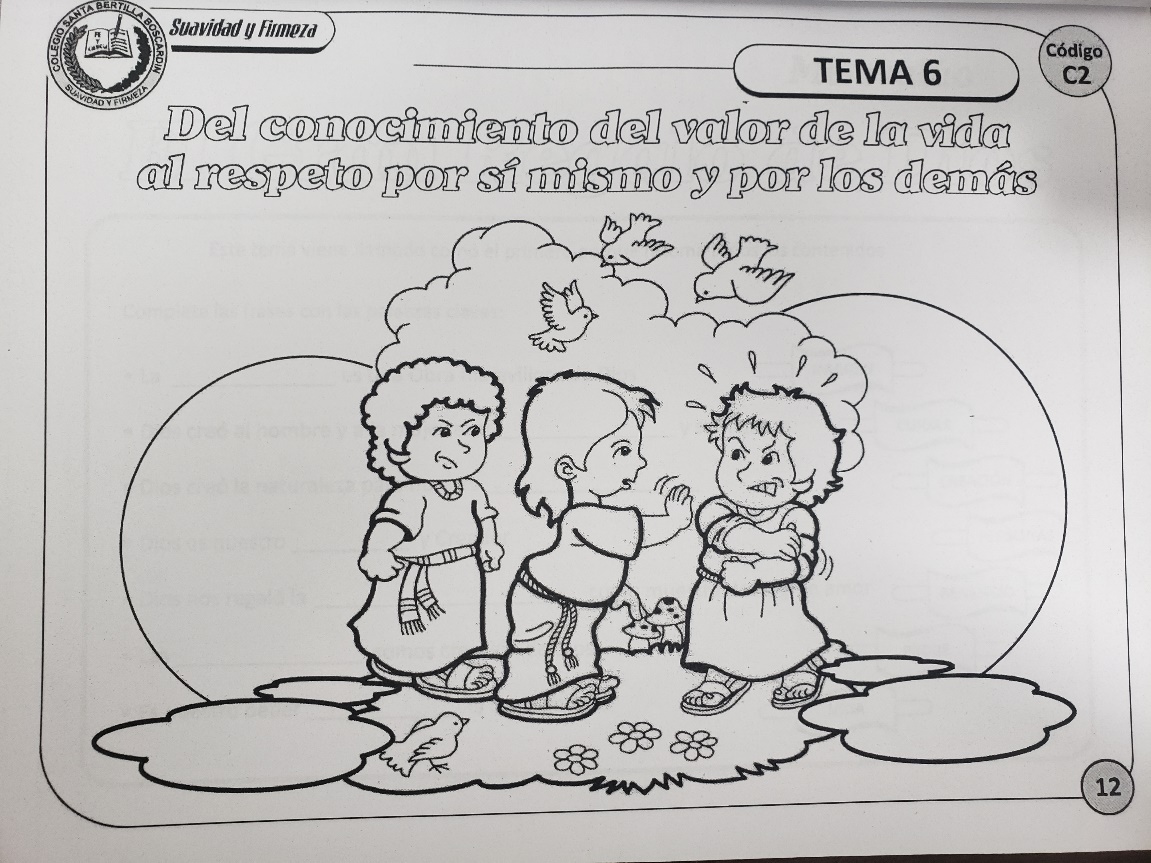 Actividad semana 5, del 17 al 21 de agosto:(escribe en tu cuaderno y realiza la actividad)EL GRAN REGALO DE DIOSCon las palabras que aparecen en el recuadro, completa las siguientes frasesLa ________________ es una obra maravillosa de Dios.Dios creó al hombre y a la mujer a su _________________ y semejanza.Dios creó la naturaleza para nuestro ________________.Dios es nuestro _____________ y creador.Dios nos regaló la ___________________ como muestra de su gran amor.Es nuestro deber ______________ la obra de Dios.Actividad semana 6, del 24 al 28 de agosto:(escribe en tu cuaderno y realiza la actividad) busca en tu casa la Biblia que utilicen y en ella descubre el nombre de uno de sus libros, el número de uno de sus capítulos y escribe un versículo que te guste.DIOS ME HABLA ATRAVÉS DE LA BIBLIADescubriré que la Biblia, tiene unos autores, tiene unos capítulos y unos versículos.Dibuja una Biblia 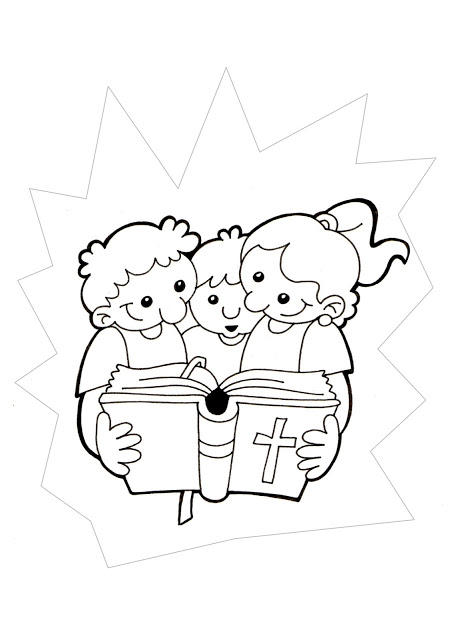 Actividad semana 7, del 31 de agosto al 4 de septiembre:(escribe en tu cuaderno y realiza la actividad) realiza unos dibujos similares a estos y escribe debajo de ellos que representan de la obra de Dios; también escribe en tu cuaderno lo que está en los recuadros.LA VIDA ES OBRA DE DIOS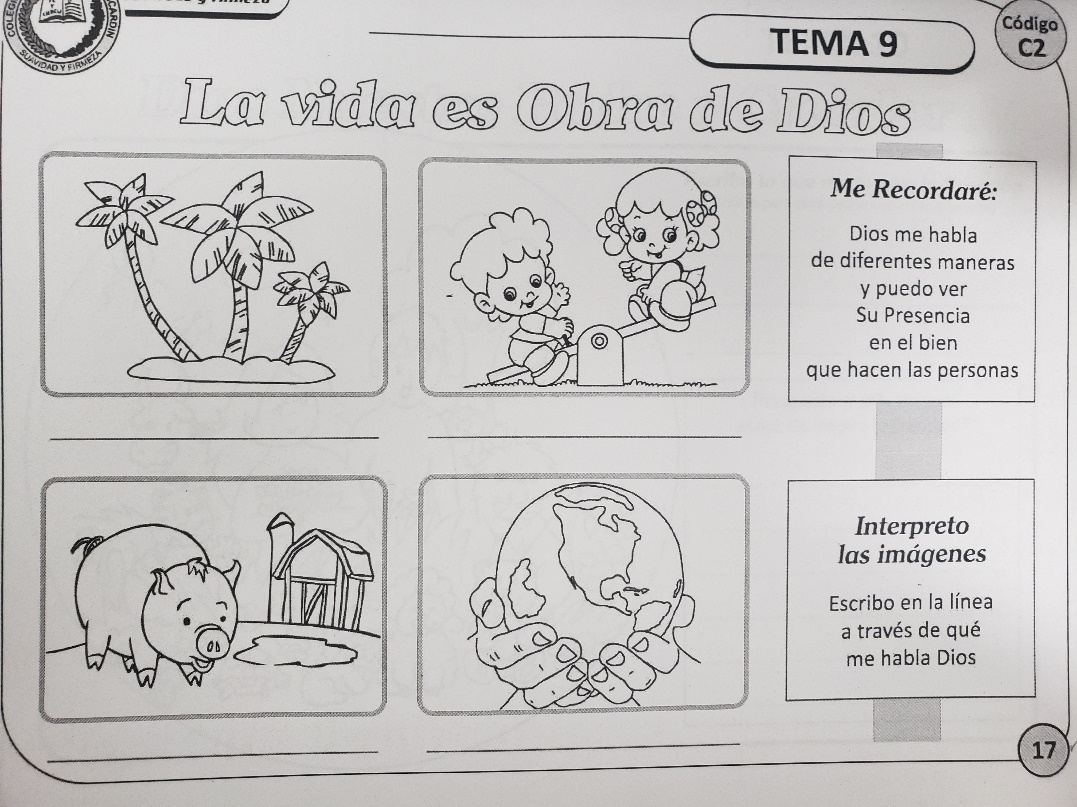 Actividad semana 8, del 7 al 11 de septiembre:(escribe en tu cuaderno y realiza la actividad) escribe los 10 mandamientos de la ley de Dios y acompaña cada uno con un dibujo, aquí te dejo un ejemplo.LOS MANDAMIENTOS CAMINO DE FELICIDAD Y DE VIDA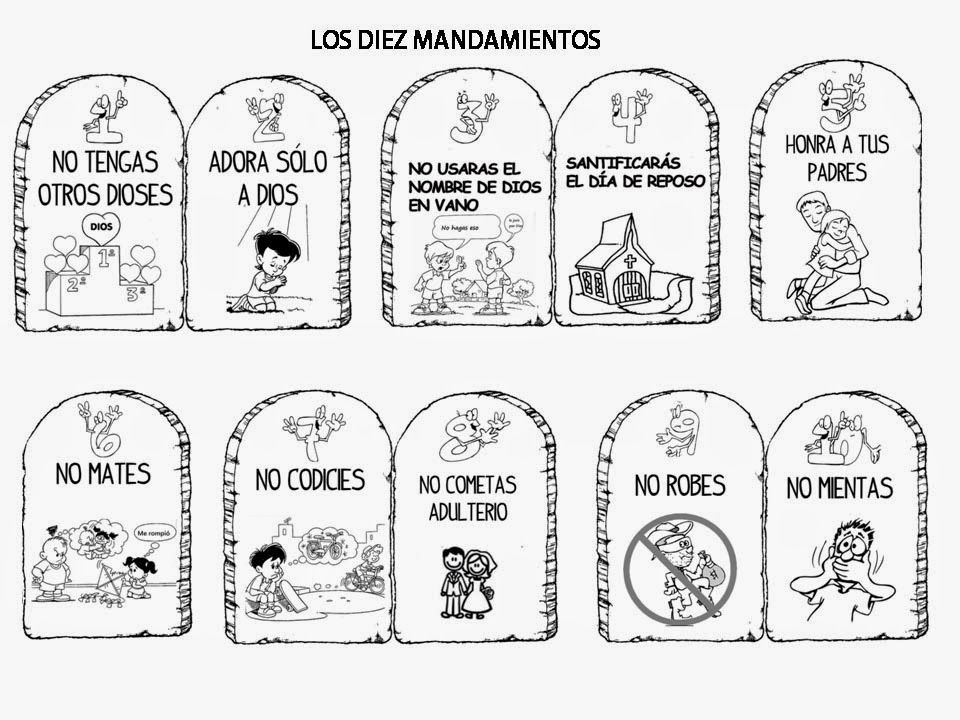 Actividad semana 9, del 14 al 18 de septiembre: (escribe en tu cuaderno y realiza la actividad) EL MANDAMIENTO DEL AMORCon la ayuda de tus padres descubre cual es el Mandamiento del Amor, escríbelo y decóralo. San Juan 15, 9-17Actividad semana 10, del 21 al 25 de septiembre: (escribe en tu cuaderno y realiza la actividad) observa con atención la historia del buen samaritano y realiza un dibujo de la historia.JESÚS NOS ENSEÑA A AMARNOS COMO HERMANOS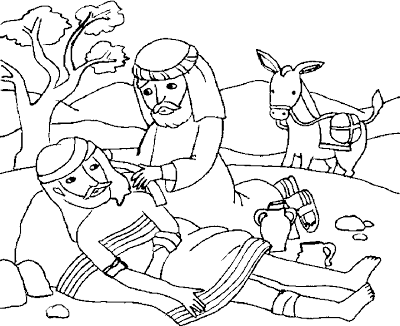 https://www.youtube.com/watch?v=bpkDItcmCl4 el buen SamaritanoActividades: están distribuidas por semanas para la entrega fácil y oportuna de cada una de ellas, les propongo trabajar estas actividades con los menores los días miércoles y enviar al correo jenny.zapata@ieeldiamente.edu.co el mismo día, esto con la finalidad de que no se acumulen las actividades para las últimas semanas; además se trabaja un poco más descansado en casa.Actividad semana 1, del 20 al 24 de julio:(escribe en tu cuaderno y realiza la actividad)DIOS NOS REGALA EL DON DE LA VIDACon revistas o recortes elabora un collage sobre la creación en tu cuaderno, puedes utilizar todos los elementos vivos que conoces, luego escribe una pequeña oración agradeciendo a Dios por el don de la creación.Actividad semana 2, del 27 al 31 de julio:(escribe en tu cuaderno y realiza la actividad)CON LA FAMILIA COMIENZA LA TRANSMISIÓN DE LA VIDA HUMANAEn tu cuaderno de religión escribe la fecha en la que realizas la actividad, y dibuja a tu familia, que es el gran regalo que Dios te da, y dibuja corazones alrededor.Actividad semana 3, del 3 al 7 de agosto:(escribe en tu cuaderno y realiza la actividad)CUIDO, RESPETO, VALOR Y PROTEJO TODAS LAS FORMAS DE VIDALos niños  y niñas cuidamos la maravillosa obra que Dios así:Actividad semana 4, del 10 al 14 de agosto:(escribe en tu cuaderno y realiza la actividad)DEL CONOCIMIENTO DEL VALOR DE LA VIDA AL RESPETO POR SÍ MISMO Y POR LOS DEMÁSRealiza un dibujo similar al que te propongo y colorea a tu gusto.Actividad semana 5, del 17 al 21 de agosto:(escribe en tu cuaderno y realiza la actividad)EL GRAN REGALO DE DIOSCon las palabras que aparecen en el recuadro, completa las siguientes frasesLa ________________ es una obra maravillosa de Dios.Dios creó al hombre y a la mujer a su _________________ y semejanza.Dios creó la naturaleza para nuestro ________________.Dios es nuestro _____________ y creador.Dios nos regaló la ___________________ como muestra de su gran amor.Es nuestro deber ______________ la obra de Dios.Actividad semana 6, del 24 al 28 de agosto:(escribe en tu cuaderno y realiza la actividad) busca en tu casa la Biblia que utilicen y en ella descubre el nombre de uno de sus libros, el número de uno de sus capítulos y escribe un versículo que te guste.DIOS ME HABLA ATRAVÉS DE LA BIBLIADescubriré que la Biblia, tiene unos autores, tiene unos capítulos y unos versículos.Dibuja una Biblia Actividad semana 7, del 31 de agosto al 4 de septiembre:(escribe en tu cuaderno y realiza la actividad) realiza unos dibujos similares a estos y escribe debajo de ellos que representan de la obra de Dios; también escribe en tu cuaderno lo que está en los recuadros.LA VIDA ES OBRA DE DIOSActividad semana 8, del 7 al 11 de septiembre:(escribe en tu cuaderno y realiza la actividad) escribe los 10 mandamientos de la ley de Dios y acompaña cada uno con un dibujo, aquí te dejo un ejemplo.LOS MANDAMIENTOS CAMINO DE FELICIDAD Y DE VIDAActividad semana 9, del 14 al 18 de septiembre: (escribe en tu cuaderno y realiza la actividad) EL MANDAMIENTO DEL AMORCon la ayuda de tus padres descubre cual es el Mandamiento del Amor, escríbelo y decóralo. San Juan 15, 9-17Actividad semana 10, del 21 al 25 de septiembre: (escribe en tu cuaderno y realiza la actividad) observa con atención la historia del buen samaritano y realiza un dibujo de la historia.JESÚS NOS ENSEÑA A AMARNOS COMO HERMANOShttps://www.youtube.com/watch?v=bpkDItcmCl4 el buen SamaritanoActividades: están distribuidas por semanas para la entrega fácil y oportuna de cada una de ellas, les propongo trabajar estas actividades con los menores los días miércoles y enviar al correo jenny.zapata@ieeldiamente.edu.co el mismo día, esto con la finalidad de que no se acumulen las actividades para las últimas semanas; además se trabaja un poco más descansado en casa.Actividad semana 1, del 20 al 24 de julio:(escribe en tu cuaderno y realiza la actividad)DIOS NOS REGALA EL DON DE LA VIDACon revistas o recortes elabora un collage sobre la creación en tu cuaderno, puedes utilizar todos los elementos vivos que conoces, luego escribe una pequeña oración agradeciendo a Dios por el don de la creación.Actividad semana 2, del 27 al 31 de julio:(escribe en tu cuaderno y realiza la actividad)CON LA FAMILIA COMIENZA LA TRANSMISIÓN DE LA VIDA HUMANAEn tu cuaderno de religión escribe la fecha en la que realizas la actividad, y dibuja a tu familia, que es el gran regalo que Dios te da, y dibuja corazones alrededor.Actividad semana 3, del 3 al 7 de agosto:(escribe en tu cuaderno y realiza la actividad)CUIDO, RESPETO, VALOR Y PROTEJO TODAS LAS FORMAS DE VIDALos niños  y niñas cuidamos la maravillosa obra que Dios así:Actividad semana 4, del 10 al 14 de agosto:(escribe en tu cuaderno y realiza la actividad)DEL CONOCIMIENTO DEL VALOR DE LA VIDA AL RESPETO POR SÍ MISMO Y POR LOS DEMÁSRealiza un dibujo similar al que te propongo y colorea a tu gusto.Actividad semana 5, del 17 al 21 de agosto:(escribe en tu cuaderno y realiza la actividad)EL GRAN REGALO DE DIOSCon las palabras que aparecen en el recuadro, completa las siguientes frasesLa ________________ es una obra maravillosa de Dios.Dios creó al hombre y a la mujer a su _________________ y semejanza.Dios creó la naturaleza para nuestro ________________.Dios es nuestro _____________ y creador.Dios nos regaló la ___________________ como muestra de su gran amor.Es nuestro deber ______________ la obra de Dios.Actividad semana 6, del 24 al 28 de agosto:(escribe en tu cuaderno y realiza la actividad) busca en tu casa la Biblia que utilicen y en ella descubre el nombre de uno de sus libros, el número de uno de sus capítulos y escribe un versículo que te guste.DIOS ME HABLA ATRAVÉS DE LA BIBLIADescubriré que la Biblia, tiene unos autores, tiene unos capítulos y unos versículos.Dibuja una Biblia Actividad semana 7, del 31 de agosto al 4 de septiembre:(escribe en tu cuaderno y realiza la actividad) realiza unos dibujos similares a estos y escribe debajo de ellos que representan de la obra de Dios; también escribe en tu cuaderno lo que está en los recuadros.LA VIDA ES OBRA DE DIOSActividad semana 8, del 7 al 11 de septiembre:(escribe en tu cuaderno y realiza la actividad) escribe los 10 mandamientos de la ley de Dios y acompaña cada uno con un dibujo, aquí te dejo un ejemplo.LOS MANDAMIENTOS CAMINO DE FELICIDAD Y DE VIDAActividad semana 9, del 14 al 18 de septiembre: (escribe en tu cuaderno y realiza la actividad) EL MANDAMIENTO DEL AMORCon la ayuda de tus padres descubre cual es el Mandamiento del Amor, escríbelo y decóralo. San Juan 15, 9-17Actividad semana 10, del 21 al 25 de septiembre: (escribe en tu cuaderno y realiza la actividad) observa con atención la historia del buen samaritano y realiza un dibujo de la historia.JESÚS NOS ENSEÑA A AMARNOS COMO HERMANOShttps://www.youtube.com/watch?v=bpkDItcmCl4 el buen Samaritano